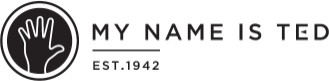 Press Release									          6March 2022Timeless Pieces that Adapt to Your Lifestyle – Luxury Leather Accessories from My Name is Ted are the Perfect Gift for Mother’s Day 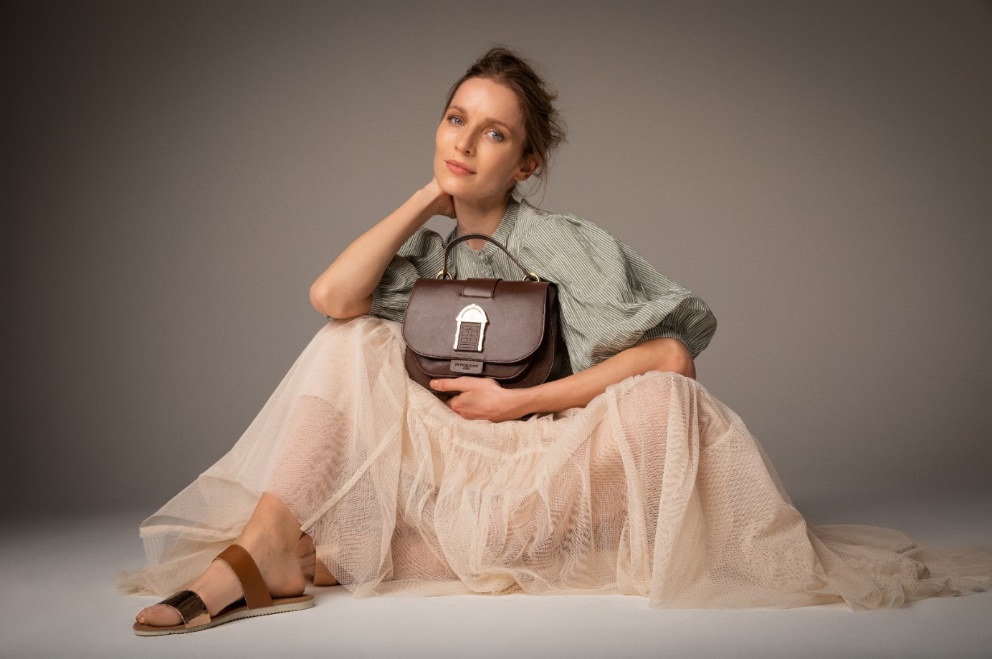 Many of us will have looked back as adults and wondered how our mothers managed to do everything seemingly at once, putting everyone else’s needs ahead of their own. If you are looking to treat the Mother’s in your life his Mothers’ Day with a luxury gift that she will love, My Name  Tedrange of Luxury Leather Accessories are a Fusion of Timeless Designs and Modern functionality.  Family is at the core of My Name is TED, which was founded by the grandson of Ted Carbery who crafted leather accessories in Ireland in the 1950s using his mouth. Ted was born in, November 1912. Ted built a thriving business with two leather workshopssuffered an aneurysm  use of his right-hand side,Ted’s road to recovery lasted 3 years, time ed creatleather pieces that served his community  Each leather accessory is designed to last a ncompromising luxury that can be worn daily. A Door Bag or Handysan is a Mother’s Day gift that can be enjoyed for years, and even generations to come Handcrafted using the finest quality leather, the Irish owned Company’s designs are as practical as they are stylish, inspired by life while redefining fashion with a purpose.  Inspired by the times we live in and paying homage to the famous Georgian oor at No.7, Eccles Street, in James Joyce’s “Ulysses”, the standout feature of each bag also provides a function. The eature oeach (The Door) unctions (pens & loses) to give a eeling of security etc. (of security behind your door, a memory of a special door from your childhood or a time in your life).Cross Body Door Bag, RRP €595.00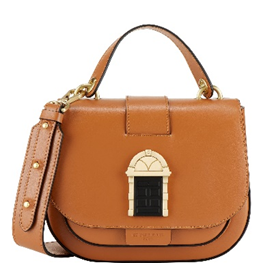 Hand-crafted from 100% Full Grain Italian Leather with Solid Brass hardware, the classically shaped Door Bag is the perfect Cross Body Bag. A staple in every woman’s closet, the bags’ wide shoulder strap with adjustable rivet makes for a comfortable wear with ample space for your everyday items in its interior spaces, luxuriously lined with Italian Suede. With a range of Colour Combinations available, which one is perfect for your Mum?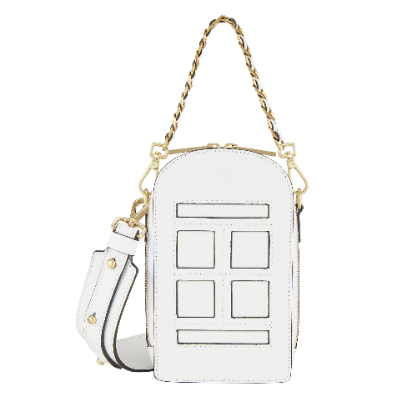 Mini Door Bag, RRP €495.00City break or Cocktails, The Mini Door bag is the perfect size for all your essentials. Its unique and instantly recognisable vertical shape emulating a Georgian Door, features dual all- round zips for ease of access with integrated credit card slots in the front panel of the bag. Designed in Ireland and ethically and sustainably handcrafted in Italy using 100% Full Grain Italian Leather, the Mini Door bag is available in a range of colours and finishes. 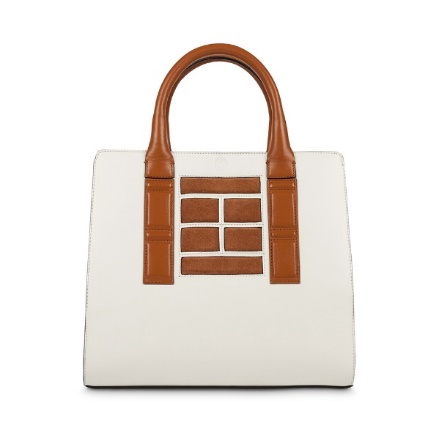 Door Bag Tote, RRP €695.00Because being a Mum, means you need to be prepared for all eventualities but shouldn’t mean utilitarian. With My Name is TED’s signature Georgian Door design blending from bag to handle, the Door Tote Bag is a timeless statement piece with enough space to carry laptops, books,  toys and more. Handcrafted from Italian leather and finished with Solid Brass Hardware, the Door Tote is available in a range of colour combinations and is perfect for the on-the-go-Mum.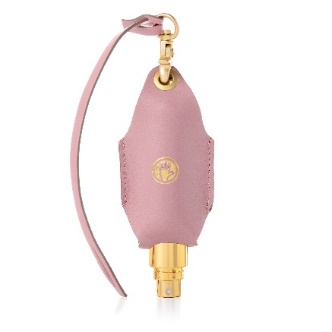 Handysan, RRP €69.00Hand sanitizer has become a permanent staple in our handbags and the HandySan leather carry case for hand sanitisers is designed to help make keeping safe feel a little more luxurious. Available in 10 shades, the adaptable luxury leather carry case for hand sanitisers is made using recycled materials and fits all shapes and sizes of 50ml bottles. With the attached keyring designed to clip onto your bag, belt or car keys this stylish companion eliminates the need to search or dig for your sanitiser! My name is Ted is Available Online at www.mynameisted.ie-ENDS-For press enquiries, please contact Katie Stafford Noonan, katie@revolve.ie  M: +353 87 907 3791 	 L: +353 1 284 1944Revolve Marketing & PR, 23 The Crescent, Monkstown, Co. Dublin, Ireland, A94 X960  Notes to Editor  Irish owned, award-winning business that creates luxurious lifestyle leather bags and accessories inspired by life including HandySan, wallets and purses. Based in Mullingar, the collection features unique bags, wallets and purses that are designed in Ireland and handmade in Italy using only the finest Italian leather with luxurious lining and solid brass hardware and presented in a custom-made sustainable box with free delivery in Ireland.eexpansion into the US Market with the support of Enterprise Ireland.The Door Bag Collection, which was part of CREATE 2020/21 at Brown Thomas, which showcases 31 incredible designers and the very best and brightest in Irish design. Brown Thomas’ CREATE continues to nurture new talent and Ireland’s dynamic design community more than ever. With the reinvention of retail and sustainability being at the core of Brown Thomas’ business, they were pushing for progression. CREATE showcases brands on the platform of luxury, designer department store, sitting alongside international brands and being elevated to that level. It gave My Name is Ted the opportunity of customer feedback.The fascinating story of Ted Carbery using his mouth and left hand in the 1950s to make leather bags and accessories inspired Brendan McEvoy, Ted’s grandson and his wife Kasia to bring the family tradition and brand back to life. Studying the intricacies of Ted’s work, in 2018 the husband-and-wife team set out to create a range of luxury leather bags and accessories inspired by life-combining ultimate practicality with uncompromising luxury standards. Award-winning and unique luxury leather goods are designed in Ireland and handcrafted in Italy using the finest Italian leather and solid brass hardware.  My Name is TED has been a fast favourite with top personalities e.g., Angela Scanlon, Laura Whitmore, and respected by a community of happy customers around the world.mThe Door Bag Collection pays homage to perhaps the most famous door on Eccles Street, No.7 the home of Leopold Bloom the central character in James Joyce’s renowned novel “Ulysses”.  Inspired by real life stories. Keep up to date with My Name is TED on Social Media and See How other Mums are Styling their Accessories@tedbags	 Facebook.com/tedbags	 @tedbagz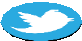 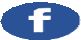 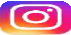 